
                                             МУНИЦИПАЛЬНЫЙ КОМИТЕТ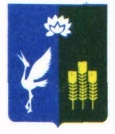 Чкаловского сельского поселения Спасского муниципального районаРЕШЕНИЕ08 ноября  2023	                                с. Чкаловское			                  №  160Об  отмене    решения  муниципального  комитета  Чкаловского  сельского  поселения     от  11 октября 2023 года    № 156  «Об  установлении границ территорий,  на  которых   предполагается осуществление территориальное общественное   самоуправление «Кронштадтский» с. Кронштадтка  в  Чкаловском   сельском  поселении  Спасского  муниципального  района 	В соответствии с Федеральным законом от 06.10.2003  № 131-ФЗ « Об общих принципах организации местного  самоуправления в  Российской Федерации», Уставом   Чкаловского сельского поселения, решением  муниципального  комитета   Чкаловского сельского поселения Спасского  муниципального района Приморского края от  27 июля 2022 года № 109 «Об  утверждении положения о  территориальном общественном   самоуправлении в   Чкаловском сельском поселении  Спасского муниципального  района  Приморского края»,  обращение   руководителя  инициативной  группы  граждан села Кронштадтка,   муниципальный  комитет  Чкаловского сельского поселенияРЕШИЛ:1.  Решение  муниципального  комитета  Чкаловского  сельского  поселения     от  11 октября 2023 года    № 156  «Об  установлении границ территорий,  на  которых   предполагается осуществление территориальное общественное   сомоуправление «Кронштадтский» с. Кронштадтка  в  Чкаловском   сельском  поселении  Спасского  муниципального  района   - отменить   как препятствующее  для   выполнения соглашения между   департаментом внутренней политики Правительства   Приморского края и администрацией Чкаловского  сельского  поселения  Приморского  края	2. Настоящее решение  вступает  в силу   после  его  официального  опубликования (обнародования).3. Опубликовать   решение  в средствах  массовой  информации    в газете «Родные  просторы» и  разместить  на  официальном  сайте    Администрации   Чкаловского  сельского  поселения. Глава   Чкаловского сельского поселения                               А.Я.ТахтахуновПредседатель   муниципального комитетаЧкаловского сельского поселения                                             О.А.Ухань